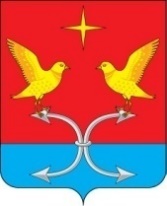 КОРСАКОВСКИЙ РАЙОННЫЙ СОВЕТ НАРОДНЫХ ДЕПУТАТОВ ОРЛОВСКОЙ ОБЛАСТИ РЕШЕНИЕ    19 декабря 2018 г.                                                                                                № 126/1-РСОб  утверждении Положения «О Порядке определения и перечисления в бюджет Корсаковского района, части прибыли, оставшейся после уплаты налогов и иных обязательных платежей муниципальных унитарных предприятий»  Принято Корсаковским районным Советом народных депутатов				                                   19 декабря 2018 г.                Рассмотрев проект, внесенный главой администрации города Орла, в соответствии с Бюджетным и Гражданским кодексами Российской Федерации, Федеральным законом от 14 ноября 2002 года N 161-ФЗ "О государственных и муниципальных унитарных предприятиях", Федеральным законом от 6 октября 2003 года N 131-ФЗ "Об общих принципах организации местного самоуправления в Российской Федерации" районный  Совет народных депутатов решил:            1. Принять Положение "О порядке определения и перечисления в бюджет Корсаковского района части прибыли, остающейся после уплаты налогов и иных обязательных платежей муниципальных унитарных предприятий" (прилагается).Решение вступает в силу с 1 января 2019 года.Председатель Совета                                                                    В. М. СавинГлава района                                                                                  В. Р. КнодельПОЛОЖЕНИЕ"О ПОРЯДКЕ ОПРЕДЕЛЕНИЯ И ПЕРЕЧИСЛЕНИЯ В БЮДЖЕТКОРСАКОВСКОГО РАЙОНА ЧАСТИ ПРИБЫЛИ, ОСТАЮЩЕЙСЯ ПОСЛЕ УПЛАТЫ НАЛОГОВИ ИНЫХ ОБЯЗАТЕЛЬНЫХ ПЛАТЕЖЕЙ МУНИЦИПАЛЬНЫХУНИТАРНЫХ ПРЕДПРИЯТИЙ"1. Настоящее Положение "О порядке определения и перечисления в бюджет Корсаковского района части прибыли, остающейся после уплаты налогов и иных обязательных платежей муниципальных унитарных предприятий" (далее - Положение) разработано в целях повышения эффективности использования муниципального имущества, определяет форму и сроки предоставления расчетов и документов к ним, процедуру и сроки перечисления муниципальными унитарными предприятиями Корсаковского района (далее - предприятия) в бюджет Корсаковского района  части прибыли, остающейся после уплаты налогов и иных обязательных платежей (далее - часть прибыли).2. Часть прибыли, подлежащая перечислению в бюджет Корсаковского района, исчисляется предприятием самостоятельно по результатам финансово-хозяйственной деятельности по истечении отчетного периода.3. Отчетным периодом для предприятий признаются первый квартал, полугодие, девять месяцев календарного года, календарный год.4. Отчисления части прибыли предприятия определяются следующим образом:ПБ = ЧП - ОРФ - И, где:ПБ - сумма части прибыли, подлежащая перечислению в бюджет района;ЧП - чистая прибыль, остающаяся в распоряжении предприятия после уплаты налогов и иных обязательных платежей;ОРФ - отчисления в резервный и иные фонды (не более размера, определенного Уставом предприятия);И - средства, направленные на инвестиции. Утверждение программы инвестиций на очередной год осуществляется до 1 октября года, предшествующего планируемому, одновременно с утверждением плана финансово-хозяйственной деятельности предприятия на очередной год.Сумма части прибыли, подлежащая перечислению в бюджет района (ПБ), должна быть не менее 50% от чистой прибыли, остающейся в распоряжении предприятия после уплаты налогов и иных обязательных платежей (ЧП).5. Сумма части прибыли, подлежащая перечислению в бюджет Корсаковского района, исчисляется предприятием самостоятельно на основании данных бухгалтерской отчетности. Расчет части прибыли представляется в администрацию Корсаковского района одновременно с квартальной бухгалтерской отчетностью не позднее одного месяца, следующего за отчетным периодом, и утверждается на заседании балансовой комиссии. Расчет части прибыли по итогам года представляется с прилагаемыми документами в администрацию Корсаковского района не позднее 5 дней после представления годовой бухгалтерской отчетности в налоговой орган и утверждается на заседании балансовой комиссии.6. База по исчислению части чистой прибыли муниципального унитарного предприятия, подлежащей перечислению в бюджет района, уменьшается:- на величину доходов, полученных муниципальными унитарными предприятиями, от применения установленных в соответствии с федеральным законодательством регулируемых тарифов и направляемых на финансирование реализации мероприятий утвержденной в установленном порядке инвестиционной программы, а также платы за подключение (технологическое присоединение) объектов капитального строительства к централизованным системам холодного водоснабжения и (или) водоотведения, устанавливаемой в индивидуальном порядке;- на величину финансовых средств, полученных в текущем году предприятием, в счет погашения дебиторской задолженности со сроком более одного года бюджетов всех уровней перед предприятием за выполнение социально значимых функций или государственных (муниципальных) контрактов;- на величину, необходимую для восстановления стоимости чистых активов предприятия до величины минимального размера уставного фонда унитарного предприятия, установленного законодательством Российской Федерации на дату государственной регистрации предприятия.           7. Предприятие перечисляет часть прибыли в бюджет района в форме авансовых платежей поквартально:- по итогам 1 квартала - не позднее 1 июня отчетного года;- по итогам полугодия - не позднее 1 сентября отчетного года;- по итогам 9 месяцев - не позднее 1 декабря отчетного года.8 Окончательный расчет части прибыли, подлежащей перечислению в бюджет Корсаковского района, по итогам года осуществляется на основании данных годовой бухгалтерской отчетности - не позднее 1 мая года, следующего за отчетным. В случае возникновения переплаты по авансовым платежам сумма переплаты засчитывается в счет последующих платежей.9. Учет и контроль за своевременностью уплаты части прибыли предприятиями в бюджет Корсаковского района осуществляет администрация Корсаковского района.10. Руководители предприятий несут персональную ответственность за достоверность данных о результатах финансово-хозяйственной деятельности предприятия, правильность исчисления, полноту и своевременность перечисления части прибыли в бюджет Корсаковского района, своевременное предоставление отчетности и подтверждающих расчеты части прибыли документов.11. За нарушение сроков внесения части прибыли, подлежащей перечислению в бюджет Корсаковского района по итогам года, начисляется и взимается пеня в размере одной трехсотой ставки рефинансирования Центрального банка Российской Федерации, действовавшей за период просрочки, за каждый календарный день просрочки исполнения обязательств по уплате суммы долга.12. Срок уплаты части прибыли может быть изменен в форме отсрочки или рассрочки платежа. Отсрочка или рассрочка платежа предоставляется администрацией Корсаковского района на основании постановления администрации Корсаковского района по итогам рассмотрения заявления предприятия на балансовой комиссии. Отсрочка или рассрочка предоставляется в пределах текущего финансового года при наличии одного из следующих оснований:- в случае причинения плательщику ущерба в результате стихийного бедствия, техногенной катастрофы или иных обстоятельств непреодолимой силы;- в случае наличия просроченной задолженности за оказанные услуги (выполненные работы, поставленные товары) перед муниципальным предприятием по исполненным муниципальным контрактам, источником финансирования которых выступает бюджет Корсаковского района;- при наличии признаков несостоятельности (банкротства)Приложениек решениюрайонногоСовета народных депутатовот  19 декабря 2018г. №126/1-РС